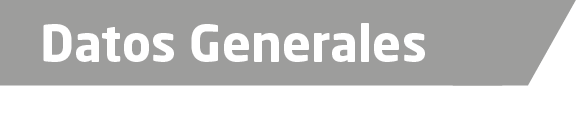 Nombre Enriqueta Toral ZuritaGrado de Escolaridad Licenciatura en DerechoCédula Profesional 6358927Teléfono de Oficina 283-874-01-14Correo Electrónico enriquetatoralz@hotmail.comDatos GeneralesFormación Académica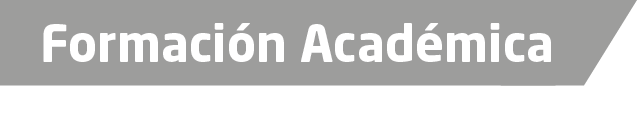 2004-2007Universidad de las Naciones, Estudios de Licenciatura en Derecho.2008-2009Maestría en Ciencias de la Administración,Universidad de las NacionesUbicada en la Ciudad de Veracruz, Veracruz (certificado).Trayectoria Profesional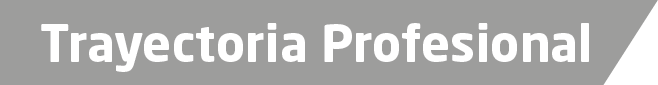 2000-2003Asistente Administrativo, Operadora Turística BTT dmc (Agencia de Viajes), ubicado en la Ciudad de Veracruz. 2003-2011Asistente Administrativo, Universidad de las Naciones, ubicada en la Ciudad de Veracruz.2011-2011Asistente Jurídico, Corporativo Jurídico Reyes & Moran, ubicado en la Ciudad de Xalapa.2011-2013Asistente Jurídico, Corporativo Jurídico Palacios y Asociados, ubicado en la Ciudad de Xalapa.2013 a la FechaFiscal Segundo, adscrita a Sub-Unidad Integral en Isla del XIX Distrito Judicial en San Andrés Tuxtla, Fiscalía General del Estado de Veracruz.Áreas de Conocimiento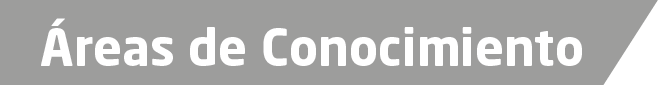 Derecho CivilDerecho Penal